Comuni diCasalmaiocco, Cervignano d’Adda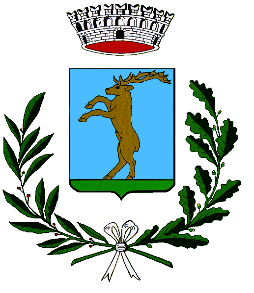 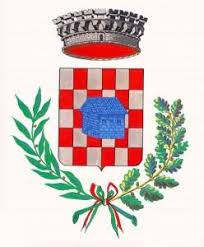 Umbria inedita da scoprire…Dal 10 al 13 giugnoTra antichità, medioevo e rinascimento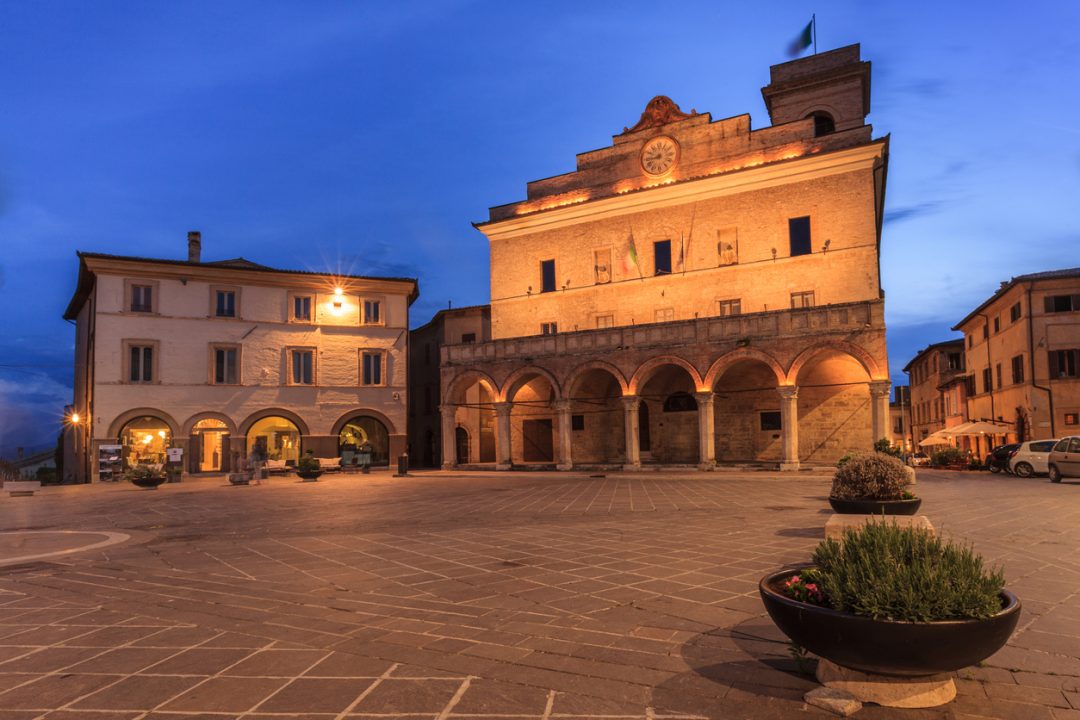 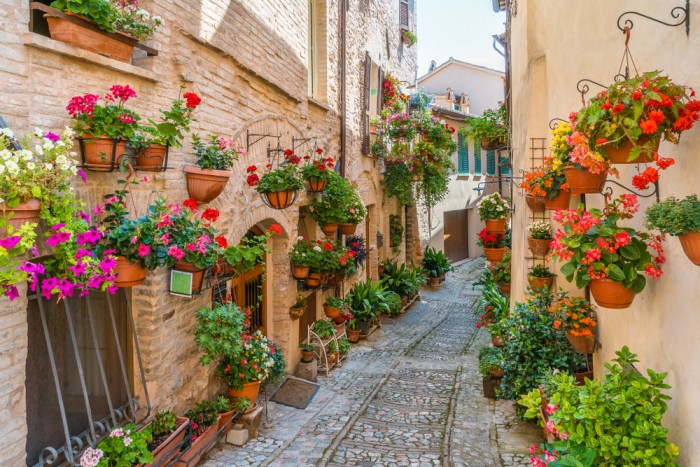 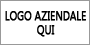 Partenza da Cervignano con pullman GTSistemazione hotel 3 stelle superior a Foligno con cena e prima colazioneCene con lo sviluppo economico tipico localeVisite a Città della Pieve, Spoleto, Foligno, Bevagna, Montefalco, Spello Castiglione del LagoTutte le visite con guida localeCosto base25 persone € 450,00Costo base35 persone € 390,00Per informazioniMaria Pia   3334551355Mariella    3317590133